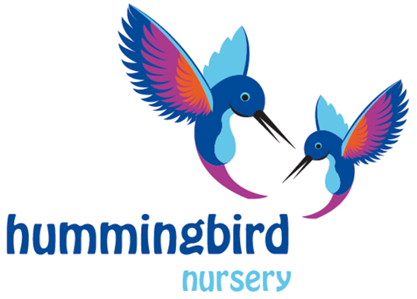 PARENTAL CONSENT TO ADMINISTER EMERGENCY MEDICATIONParent/Guardian Full Name: _______________________________       Date: ______________________Parent/Guardian Signature: ______________________________I consent that my child:File No. _________________________Name:    _________________________   Gender: _______________  Date of Birth: _____________Address: __________________________________________________________________________Phone No: _________________      Nursery: ____________________  Class: ___________________I consent that my child:File No. _________________________Name:    _________________________   Gender: _______________  Date of Birth: _____________Address: __________________________________________________________________________Phone No: _________________      Nursery: ____________________  Class: ___________________be given the appropriate medication in the following casesAdministration of Epinephrine in an acute allergic reaction (anaphylactic shock)Administration of Salbutamol Inhaler to control asthmatic symptomsAdministration or Oral Glucose for hypoglycemiaAdministration of Paracetamol  to control mild to moderate pain and feverAdministration (topical) of Antihistamine Cream for allergic reactionbe given the appropriate medication in the following casesAdministration of Epinephrine in an acute allergic reaction (anaphylactic shock)Administration of Salbutamol Inhaler to control asthmatic symptomsAdministration or Oral Glucose for hypoglycemiaAdministration of Paracetamol  to control mild to moderate pain and feverAdministration (topical) of Antihistamine Cream for allergic reactionAny precautions that nursery staff need to know?Any contraindications that nursery staff need to know?What are possible reactions/side effects?What should be done in the event of reaction/side effect?Check the box below:YES– The above medication can be administered by a HAAD Licensed School Nurse/Physician in accordance with this standard and the relevant policies.No – The above medication cannot be administered by a HAAD Licensed School Nurse/Physician. Check the box below:YES– The above medication can be administered by a HAAD Licensed School Nurse/Physician in accordance with this standard and the relevant policies.No – The above medication cannot be administered by a HAAD Licensed School Nurse/Physician. 